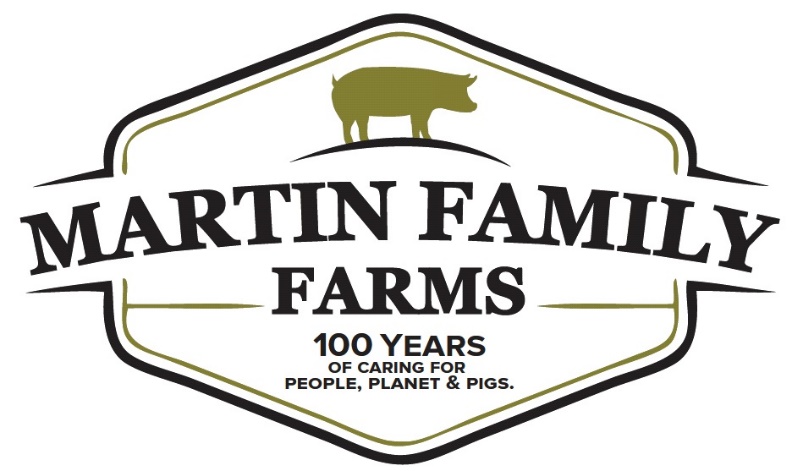  Recursos Humanos Información de EmergenciaNombre: _____________________________________________________________________________(Please Print)Granja:  _____ NFF     _____Hoosierland     _____Judyville     _____Finishing     _____ISO     _____ Oficina             (Por favor verifique la granja apropiado )								Dirección: ____________________________________________________________________________                  (Letra de molde)Ciudad:  _____________________ Estado:  ___________________Código Postal: ___________            (Letra de molde)					(Letra de molde)			(Letra de molde)Teléfono de Casa:  ____________________________Celular:  _____________________________                                   (Letra de molde)					           (Letra de molde)Sudadera/t-shirt tamaño______________________________________________________________Departamento actual:  _________________________________________________________________			(Letra de molde)Supervisor: ___________________________________________________________________________		(Letra de molde)En caso de un emergencia contacte a:  ____________________________________________________ (Letra de molde)Relación al Contacto de Emergencia:  ______________________________________________________Teléfono:  (Casa) _________________________________ Celular:  ______________________________(Letra de molde)						 (Letra de molde)